2022 Provisional Season Dates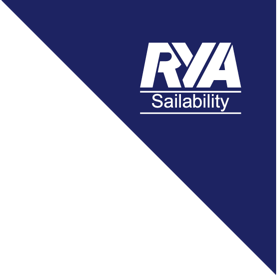 ***Subject to change***DayDateDateActivityActivitySaturday26/03/202226/03/2022First Aid Course (8:30 am – 4:30 pm)First Aid Course (8:30 am – 4:30 pm)Saturday02/04/202202/04/2022Rigging DayRigging DayAprilAprilAprilAprilAprilSaturday09/04/202209/04/2022Volunteer Training DayVolunteer Training DaySaturday16/04/202216/04/2022SailingSailingWednesday27/04/202227/04/2022SailingSailingSaturday30/04/202230/04/2022SailingSailingMayMayMayMayMaySaturday07/05/202207/05/2022SailingSailingSaturday14/05/202214/05/2022SailingSailingWednesday25/05/202225/05/2022SailingSailingJuneJuneJuneJuneJuneSaturdaySaturday11/06/202211/06/2022SailingSaturdaySaturday18/06/202218/06/2022SailingWednesdayWednesday29/06/202229/06/2022SailingJulyJulyJulyJulyJulySaturdaySaturday02/07/202202/07/2022SailingSaturdaySaturday09/07/202209/07/2022SailingWednesdayWednesday27/07/202227/07/2022SailingAugust August August August August SaturdaySaturday13/08/202213/08/2022SailingSaturdaySaturday27/08/202227/08/2022SailingWednesdayWednesday31/08/202231/08/2022SailingSeptember September September September September SaturdaySaturday03/09/202203/09/2022SailingSaturdaySaturday10/09/202210/09/2022SailingWednesdayWednesday21/09/202221/09/2022SailingOctober October October October October SaturdaySaturday01/010/202201/010/2022Sailing – Weather Permitting SaturdaySaturday15/10/202215/10/2022Derigging Day